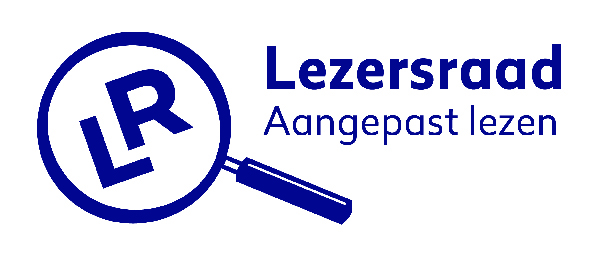 Jaarverslag2019vanDe LezersraadAangepast LezenHet gezamenlijk adviesorgaan vande Koninklijke Bibliotheek ende Stichting Bibliotheekservice Passend Lezen InleidingDe Lezersraad (hierna genoemd als de Raad) is voor wat betreft het aangepast lezen van algemene lectuur het adviesorgaan van de Koninklijke Bibliotheek (hierna genoemd als de KB) en de Stichting Bibliotheekservice Passend Lezen (hierna genoemd als BPL). De Raad heeft als doel actief en deskundig bij te dragen aan het borgen en waar mogelijk verbeteren van de kwaliteit van de dienstverlening aan mensen met een leesbeperking.De minister van Onderwijs, Cultuur en Wetenschappen subsidieert het aangepast lezen van algemene lectuur. De KB is regievoerder over de besteding van deze subsidie en is eindverantwoordelijk voor de dienstverlening aan mensen met een leesbeperking.De KB heeft deze dienstverlening opgedragen aan BPL die op haar beurt weer Dedicon en de Vereniging Christelijke Blindenbibliotheek voor Blinden en Slechtzienden (hierna genoemd als CBB) inschakelt. Ook aan de lokale openbare bibliotheken is in het kader van de wet Stelsel Openbare Bibliotheekvoorzieningen ten behoeve van de dienstverlening aan mensen met een leesbeperking een taak toegekend.BPL verzorgt het klantencontact, de selectie van titels voor de collectie en de toegankelijkheid van die collectie via haar website en de catalogi. Dedicon en de CBB produceren, reproduceren en distribueren in opdracht van BPL het aangepaste materiaal. Daarnaast voert Dedicon diverse onderzoeken uit die de toegankelijkheid van tekst en beeld voor de doelgroep van mensen met een leesbeperking verbetert.Tot de doelgroep van het aangepast lezen behoren primair personen met een visuele leesbeperking (blinden en slechtzienden). Ook andere personen met een leesbeperking zoals dyslectici en personen die niet zonder een hulpmiddel van een gedrukte tekst kennis kunnen nemen, kunnen van deze voorziening gebruik maken. Het aangepast lezen maakt deel uit van het stelsel van Openbare Bibliotheekvoorzieningen, maar neemt, gelet op de specifieke problematiek van de lezers met een visuele leesbeperking, in dat stelsel wel een bijzondere plaats in. Die bijzondere plaats wordt gerechtvaardigd door het feit dat om van een tekst kennis te kunnen nemen, die tekst in een voor hen toegankelijke leesvorm omgezet dient te worden.LezersraadDe Raad heeft als doel actief en deskundig bij te dragen aan het borgen en waar mogelijk verbeteren van de kwaliteit van de dienstverlening aan mensen met een leesbeperking. De Raad brengt ter zake gevraagd en ongevraagd aan de KB en BPL advies uit. De Raad bestaat uit bij BPL ingeschreven lezers. De Raad is zoveel mogelijk representatief voor de doelgroep samengesteld. De leden nemen op persoonlijke titel en op basis van eigen ervaring en deskundigheid deel aan de werkzaamheden van de Raad. Per 1 december 2019 is het lidmaatschap van 2 algemene leden, te weten Willem Miltenburg en Hubert de Vos, na het bereiken van hun maximale zittingsduur beëindigd.  Het lidmaatschap van algemeen lid Jessyca de Wit is na haar eerste zittingsduur van 3 jaar beëindigd. Ook heeft de Raad per 1 juni van het verslagjaar wegens privé omstandigheden afscheid moeten nemen van Ria Batelaan. De Raad is hen zeer erkentelijk voor hetgeen zij in het kader van de Raad gedaan hebben. De Raad wil met dit jaarverslag Willem Miltenburg extra bedanken voor zijn inzet. Zijn juridische achtergrond heeft sterk bijgedragen aan de professionalisering van de Raad. Zijn tomeloze aandacht en energie voor de doelgroep blinden en slechtzienden heeft er voor gezorgd dat de Raad in 2020 en de daarop volgende jaren besloten heeft om primair deze doelgroep voor wat betreft de diensten van BPL voorop te stellen. De samenstelling van de Raad is per 31 december 2019 als volgt:Riet Kleerebezem, voorzitter;Dick Onnink, vicevoorzitter;Eva van den Berg;Frans Geerts;Peter Hendriks;Henk Teeuwisse.Momenteel zijn er 2 vacaturesMarijke van der Pas is als ambtelijk secretaris toegevoegd. Werkzaamheden LezersraadAdvieswerkIn 2019 heeft de Raad twee gevraagde adviezen uitgebracht. Het eerste advies betrof een gevraagd advies van de KB aan de hand van zes vragen over de toepassing van beeldbeschrijving.Het tweede advies betrof een gevraagd advies van BPL over het projectenplan 2020. De adviesaanvraag kwam ná de vaststelling van het projectenplan 2020 door de Raad van Toezicht van BPL. Er heeft een constructief en prettig gesprek plaats gevonden met de LR en BPL over de samenwerking. Daarin is afgesproken dat de volgende jaarplannen eerst ter advisering naar de LR gaan alvorens ze naar de Raad van Toezicht van BPL worden gestuurd.De KB en BPL hebben geen aanleiding  gezien, afgezien van de hiervoor genoemde adviezen, naast de uitwisseling van opvattingen tijdens het gezamenlijk overleg, nog advies te vragen over andere onderwerpen. Ook heeft de Raad geen aanleiding gezien een ongevraagd advies uit te brengen. Een overzicht van die adviezen is in bijlage 1 opgenomen. In bijlage 2 is een overzicht opgenomen van overige relevante door de Raad ontvangen en verstuurde documenten.Vergaderingen en themabijeenkomstIn het verslagjaar is regulier 4 maal gezamenlijk met de KB en BPL vergaderd. Ter voorbereiding van het overleg met de KB en BPL heeft de Raad, buiten aanwezigheid van derden, voorafgaande aan het gezamenlijk overleg, vergaderd. Per vergadering zijn aan de hand van het document (stand van zaken) de lopende projecten en activiteiten met de KB en BPL besproken. Van de kant van de KB en BPL is desgevraagd informatie verstrekt. De Raad heeft zo nodig daarop uitvoerig gereageerd. Zo is onder meer gesproken over:Communicatie van BPL naar de klantenDe verdere ontwikkeling van de Daisy AppBeeldbeschrijvingMarketing activiteiten van BPLMarrakesh verdrag (ABC platform)Toegankelijkheid van de website van BPL, vooral voor de doelgroep blinden en slechtziendenSamenstelling doelgroepen BPLReliëf (workshops tactiele tekeningen)Braille aangelegenhedenKlanttevredenheidsonderzoekRol van de Openbare Bibliotheken (consulentenplan en klik & tik cursus)Contributie (flexibele abonnementen)CollectieBeleidskader 2019 – 2022Het gebruik van E-bookVoice user interfacesSynthetische spraakPodcastsHet beschikbaar zijn van studie- en vakliteratuur voor bij BPL ingeschreven lezersDe problemen die de gemiddelde lezer met een visuele leesbeperking (blinden en slechtzienden) tegenkomt bij het gebruik van de website van BPL is ook tijdens dit verslagjaar een belangrijk punt van aandacht geweest. In de reguliere vergadering van 27 maart is samen met de KB en BPL afscheid genomen van Ria Batelaan.In de reguliere vergadering van 11 december is samen met de KB en BPL afscheid genomen van Willem Miltenburg, Hubert de Vos en Jessyca de Wit. Er is in tegenstelling tot andere jaren maar een themabijeenkomst geweest. Het thema overleg in mei ging over het collectioneren waarbij KB, BPL en Dedicon aanwezig waren. De Raad heeft voorafgaand deze themadag geëvalueerd. De tweede themadag die op 30 oktober in de KB in Den Haag stond gepland en zou gaan over de toegankelijkheid in de breedste zin van het woord met voorafgaand een vergadering alleen met de Raad is door het boerenprotest in Den Haag niet doorgegaan. Er is besloten deze themadag door te schuiven naar 2020. Ter afsluitingDe Raad is gelukkig met de mooie en uitgebreide BPL collectie van titels die kwalitatief hoogwaardig in een aangepaste leesvorm zijn omgezet. Met name voor de doelgroep blinden en slechtzienden die sterk aangewezen is op het lezen van lectuur, zijn de diensten van BPL onontbeerlijk.De Raad is zich bewust van het feit dat apps de websites gaan verdringen en hoopt van harte dat een nieuwe Daisy-app gaat voorzien in goede, bruikbare en moderne functies om optimaal gebruik te kunnen maken van de collectie van BPL. Hoewel de website van BPL in eerste instantie niet ingericht is voor de primaire doelgroep van blinden en slechtzienden, hoopt de Raad van harte dat bij de nieuwe release van de website deze doelgroep wel als uitgangspunt voor de toegankelijkheid genomen gaat worden. De Raad wil BPL in de ontwikkeling naar een nieuwe website graag met raad en daad bijstaan en hoopt van harte dat de deskundigheid van de Raadsleden ingezet gaat worden om dit waar te maken. De Raad blijft het tot zijn taak zien actief en deskundig bij te blijven dragen aan het borgen en waar mogelijk verbeteren van de kwaliteit van de dienstverlening aan de doelgroep van het aangepast lezen. BijlagenBijlage 1: Overzicht van relevante aan de Lezersraad toegezonden en door de Lezersraad verzonden brieven e.d.Aan de Lezersraad toegezonden Datum		Onderwerp							Ontv. Van10-1-2019	Stavaza projecten t.b.v. vergadering op 23-01-2019	KB14-1-2019	Marketingactiviteiten BPL					BPL20-1-2019	Bibliotheek verleent eerste hulp				KB20-1-2019	Notitie Gebruikersinbreng					KB20-2-2019	Maandrapportage februari 2019				BPL25-2-2019	tekstversie reactie op advies LR Beleidskader 2019 – 2022	KB18-3-2019	20190318_Instructiefilmpje					BPL22-3-2019	20190320 Stand van zaken tbv vergadering 27-3-2019	KB22-3-2019	Maandrapportage februari 2019				BPL23-3-2019	Maandrapportage BPL t.b.v. vergadering 23-2-2019	BPL25-3-2019	Reactie van BPL op Jaarverslag 2018 van LR			BPL9-5-2019	Maandrapportage maart en april 2019			BPL14-6-2019	Aanvraag advies beeldbeschrijving				KB17-9-2019	Groslijst 2020_eerste ideeën voor Lezersraad		Dedicon17-9-2019	mail_website_Irmgard Reijntjes, 2 sporenbeleid		BPL17-9-2019	20190910 Stavaza tbv vergadering 25-9-2019		KB20-9-2019	Groslijst 2020 eerste ideeën voor LR				Dedicon, KB8-10-2019	Aanvraag advies Jaarplan 2020 van BPL			BPL24-10-2019	Maandrapportage september 2019				BPL24-10-2019	2019 top 10 Q1, 2 en 3					BPL5-12-2019	Maandrapportage november 2019				BPL8-12-2019	Stavaza tbv vergadering 11-12-2019				KBDoor de Lezersraad verzonden Datum		Onderwerp							Naar15-1-2019	Vergaderrooster 2019					KB, BPL 15-1-2019	Notulen, agenda en actielijst t.b.v. vergadering 23-1-2019	KB, BPL 	13-2-2019	Toegankelijkheid UMC Technologie-Enquete-5-12-2018	KB, BPL 5-3-2019	Jaarverslag 2018 LR						KB, BPL, Dedicon,CBB, Oogver, VOL20-3-2019	Notulen, agenda en actielijst t.b.v. vergadering 27-3-2019	KB, BPL 17-9-2019	Notulen, agenda en actielijst t.b.v. vergadering 25-9-2019	KB, BPL 18-10-2019	Aftreedrooster						KB	3-12-2019	Notulen, agenda en actielijst t.b.v. vergadering 11-12-’19	KB, BPL 28-12-2019	Ledenlijst LR							KB, BPLBijlage 2: Overzicht uitgebrachte gevraagde en ongevraagde adviezen en de reacties daaropDatum		Onderwerp							Naar		2-9-2019	Gevraagd advies van de LR over beeldbeschrijving		KB		15-11-2019	Reactie van KB op gevraagd advies beeldbeschrijving	LR7-11-2019	Gevraagd advies van LR over Jaarplan 2020 BPL 		BPL		28-11-2019	Reactie van BPL op gevraagd advies Jaarplan 2020 BPL	LR